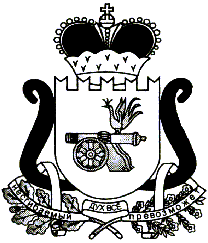 Контрольно-ревизионная комиссия муниципального образования «Ельнинский район» Смоленской областиСТАНДАРТ ВНЕШНЕГО МУНИЦИПАЛЬНОГО ФИНАНСОВОГО КОНТРОЛЯ«Стандарт контроля реализации результатов контрольных и экспертно-аналитических мероприятий Контрольно-ревизионной комиссией муниципального образования «Ельнинский район» Смоленской области»(СФК КРК 2019/09)Вводится в действие с «29» апреля 2019г.г. ЕльняСодержание:Общие положения Стандарт внешнего муниципального финансового контроля СФК КРК 2019/09 «Стандарт контроля реализации результатов контрольных и экспертно-аналитических мероприятий Контрольно-ревизионной комиссии муниципального образования «Ельнинский район» Смоленской области» (далее – Стандарт)  разработан в соответствии с Бюджетным Кодексом Российской Федерации, Федеральным законом от 7 февраля 2011г. № 6-ФЗ «Об общих принципах организации и деятельности контрольно-ревизионных органов субъектов Российской Федерации и муниципальных образований», Положением о Контрольно-ревизионной комиссии муниципального образования «Ельнинский район» Смоленской области № 28 от 30 ноября 2012г. (в редакции решения Ельнинского районного Совета депутатов от 28.08.2015 №44), с учетом положений Регламента  Контрольно-ревизионной комиссии муниципального образования «Ельнинский район» Смоленской области, утвержденным распоряжением председателя Контрольно-ревизионной комиссии муниципального образования «Ельнинский район» Смоленской области от 23 марта 2015г. № 09, Общими Требованиями к стандартам внешнего государственного и муниципального контроля для проведения контрольных и экспертно-аналитических мероприятий контрольно-счетными органами субъектов Российской Федерации и муниципальных образований, утвержденных Коллегией Счетной палаты Российской Федерации (протокол от 17 октября 2014г. № 47К., а так же действующими Стандартами, разработанными и утвержденными Контрольно-ревизионной комиссией муниципального образования «Ельнинский район» Смоленской области  (далее - Контрольно-ревизионная комиссия).Целью Стандарта является установление общих правил и процедур обеспечения контроля реализации результатов контрольных  и экспертно-аналитических мероприятий, проведенных Контрольно-ревизионной комиссией (далее – результаты проведенных мероприятий).Задачами Стандарта являются:- определение правил  и процедур контроля реализации результатов проведенных мероприятий;- установление единого порядка организации и осуществления контроля реализации результатов проведенных мероприятий;- определение порядка оформления итогов контроля реализации результатов проведенных мероприятий.1.4. Под результатами проведенных мероприятий понимаются требования, предложения (рекомендации), содержащиеся в документах, оформляемых по результатам проведенных мероприятий и направляемых Контрольно-ревизионной комиссией объектам контроля, органам власти муниципального образования Ельнинский район Смоленской области, органам местного самоуправления (муниципальным органам), правоохранительным органам, и иным органам и организациям, их должностным лицам (далее - документы, направленные Контрольно-ревизионной комиссией).Под реализацией результатов проведенных мероприятий понимаются итоги рассмотрения (исполнения) объектами контроля, органами власти муниципального образования Ельнинский район Смоленской области, органами местного самоуправления (муниципальными органам), правоохранительными органами, и иными органами и организациями, их должностными лицами следующих документов, направляемых Контрольно-ревизионной комиссией по результатам проведенных мероприятий:- информационное письмо;- представление;- предписание;- протокол об административном правонарушении, составленном Контрольно-ревизионной комиссией в ходе проведения контрольных мероприятий;- обращение о применении бюджетных мер принуждения;- иные документы, отвечающие требованиям  Бюджетного Кодекса  Российской  Федерации, Федерального  закона от 7 февраля 2011г. № 6-ФЗ «Об общих принципах организации и деятельности контрольно-ревизионных органов субъектов Российской Федерации и муниципальных образований, Положению о Контрольно-ревизионной комиссии муниципального образования «Ельнинский район» Смоленской области № 28 от 30 ноября 2012г. (в редакции решения Ельнинского районного Совета депутатов от 28.08.2015 №44), а так же  положениям Регламента  Контрольно-ревизионной комиссии муниципального образования «Ельнинский район» Смоленской области, утвержденного распоряжением председателя Контрольно-ревизионной комиссии муниципального образования «Ельнинский район» Смоленской области от 23 марта 2015г. № 09.Цель, задачи и формы контроля реализации результатов проведенных мероприятий Контрольно-ревизионной комиссией муниципального образования «Ельнинский район» Смоленской областиКонтроль реализации результатов проведенных мероприятий включает в себя: -   анализ итогов рассмотрения представлений и предписаний;-   анализ итогов рассмотрения информационных писем;- контроль соблюдения сроков рассмотрения представлений и предписаний, а так же информирования Контрольно-ревизионной комиссии о принятых решениях по представлениям и предписаниям, решениях и мерах по их реализации, выполнении указанных решений и мер;- анализ итогов рассмотрения правоохранительными органами материалов контрольных (экспертно-аналитических) мероприятий, направленных им Контрольно-ревизионной комиссии;- анализ итогов рассмотрения протоколов об административных правонарушениях и обращении о применении бюджетных мер принуждения, составленных сотрудниками Контрольно-ревизионной комиссии;- иные меры, направленные на обеспечение полноты и своевременности принятия мер по итогам проведенных Контрольно-ревизионной комиссии мероприятий.2.2. Целью контроля реализации результатов проведенных мероприятий является обеспечение качественного выполнения задач, возложенных на Контрольно-ревизионную комиссию, эффективности ее контрольной и экспертно-аналитической деятельности.Задачами контроля реализации результатов проведенных мероприятий являются:- обеспечение своевременного и полного получения Контрольно-ревизионной комиссией муниципального информации о рассмотрении (исполнении) объектами контроля, органами государственной власти муниципального образования Ельнинский район Смоленской области, органами местного самоуправления, правоохранительными органами, и иными органами и организациями, их должностными лицами, документов, направленных  им Контрольно-ревизионной комиссией по результатам проведенных контрольных мероприятий;- определение результативности проведенных мероприятий;- оперативная выработка и принятие в необходимых случаях дополнительных мер для устранения выявленных нарушений и недостатков, их причин, отмеченных в представлениях предписаниях Контрольно-ревизионной комиссии, а так же предложений по привлечению к ответственности должностных лиц, виновных в нарушении порядка и сроков рассмотрения представлений и  (или) предписаний;Совершенствования контрольной и экспертно-аналитической деятельности Контрольно-ревизионной комиссии, ее правового, организационного, методологического, информационного и иного обеспечения. Контроль реализации результатов проведенных мероприятий организуют председатель и инспектор Контрольно-ревизионной комиссии в соответствии с требованиями  Федерального  закона от 7 февраля 2011г. № 6-ФЗ «Об общих принципах организации и деятельности контрольно-ревизионных органов субъектов Российской Федерации и муниципальных образований, а так же Положением о Контрольно-ревизионной комиссии муниципального образования «Ельнинский район» Смоленской области № 28 от 30 ноября 2012г. и Регламентом  Контрольно-ревизионной комиссии муниципального образования «Ельнинский район» Смоленской области, утвержденным распоряжением председателя Контрольно-ревизионной комиссии муниципального образования «Ельнинский район» Смоленской области от 23 марта 2015г. № 09. Указанный контроль осуществляется с использованием правил делопроизводства и документооборота, установленных в Контрольно-ревизионной комиссии муниципального образования «Ельнинский район» Смоленской области на основании сформулированного в национальном стандарте Российской Федерации ГОСТ Р 7.97.-2016 «Система стандартов по информации, библиотечному делу и издательскому делу. Организационно-распорядительная документация. Требования к оформлению документов» документооборота. 2.4 Контроль реализации результатов проведенных мероприятий осуществляется посредством:- анализа полученной информации и подтверждающих документов о решениях и мерах, принятых объектами контроля, органами государственной власти муниципального образования Ельнинский район Смоленской области, органами местного самоуправления, правоохранительными органами, и иными органами и организациями, их должностными лицами по итогам рассмотрения документов Контрольно-ревизионной комиссии по результатам проведенных мероприятий, по выполнению требований, предложений, рекомендаций; - мониторинга учета предложений (рекомендаций) Контрольно-ревизионной комиссии при принятии нормативных правовых актов, внесения в них изменений;- включения в программы контрольных мероприятий вопросов проверки представлений (предписаний)  Контрольно-ревизионной комиссии направленных по результатам ранее проведенных мероприятий на данном объекте контроля;- иными способами, установленными Контрольно-ревизионной комиссией.2.5.  По итогам контроля реализации результатов проведенных контрольных (экспертно-аналитических) мероприятий, сотрудники Контрольно-ревизионной комиссии, готовят соответствующее решение в порядке, установленном Регламентом Контрольно-ревизионной комиссии, утвержденным распоряжением председателя Контрольно-ревизионной комиссии муниципального образования «Ельнинский район» Смоленской области от 23 марта 2015г. № 09.Рассмотрение информационных писем Контрольно-ревизионной комиссии муниципального образования «Ельнинский район» Смоленской области, направленных проверяемым объектамКонтрольно-ревизионная комиссия осуществляет анализ решений и мер, принятых объектами контроля, по результатам рассмотрения ими информационных писем, содержащих предложения (рекомендации).В целях обеспечения своевременного и полного получения информации по результатам рассмотрения информационных писем, в них, как правило, указываются сроки предоставления информации в  Контрольно-ревизионную комиссию.4.Реализация представлений и предписаний Контрольно-ревизионной комиссии муниципального образования «Ельнинский район» Смоленской области в ходе контрольных мероприятий4.1. Контроль реализации представлений и предписаний Контрольно-ревизионной комиссии включает в себя следующие вопросы:- постановка представлений и предписаний на контроль;- анализ хода и результатов реализации представлений и предписаний Контрольно-ревизионной комиссии;- принятие мер в случаях несоблюдения сроков рассмотрения представлений и предписаний, в том числе установленных статьей 19.7 Кодекса Российской Федерации об административных правонарушениях;- принятие мер в случаях неисполнения предписаний  Контрольно-ревизионной комиссии, установленных Положением о Контрольно-ревизионной комиссии, утвержденном решением Ельнинского районного Совета депутатов от 30 ноября 2012 года № 28 и статьей 19.5 Кодекса  Российской Федерации об административных правонарушениях;- снятие представлений  и предписаний Контрольно-ревизионной комиссией с контроля продление сроков контроля их реализация и (или) принятие мер по их реализации.4.2. Постановка представлений и предписаний Контрольно-ревизионной комиссии на контроль осуществляется после принятия решения об их направлении. Контроль реализации представлений и предписаний осуществляется должностным лицом Контрольно-ревизионной комиссии, ответственным  за проведение соответствующих контрольных (экспертно-аналитических) мероприятий.4.3. Анализ результатов реализации представлений и предписаний осуществляется путем:- текущего контроля реализации представлений и предписаний, осуществляемого посредством изучения и анализа полученной от объектов контроля информации и подтверждающих документов,  о ходе и результатах реализации представлений и предписаний;- контрольных мероприятий, предметом или одним из вопросов которых является реализация ранее направленных представлений и предписаний.4.4. Текущий контроль реализации представлений и предписаний включает в себя:- анализ соблюдения объектами контроля, установленных сроков рассмотрения представлений и предписаний Контрольно-ревизионной комиссии и информирования  Контрольно-ревизионной комиссии о принятых по направленным  представлениям и предписаниям решениях и мерах по их реализации;- анализ результатов рассмотрения и выполнения объектами контроля, предложений и рекомендаций, содержащихся в представлениях и предписаниях Контрольно-ревизионной комиссии.Анализ своевременности рассмотрения представлений и предписаний производится по исходящей дате документов о результатах реализации представлений и предписаний.Контроль полноты рассмотрения и выполнения объектами контроля требований и предложений, содержащихся в представлениях и предписаниях, включают в себя анализ:- соответствия решений и мер, объектами контроля содержанию требований и предложений, указанных в представлениях и предписаниях;- причин невыполнения требований и предложений, содержащихся в представлениях и предписаниях.В ходе текущего контроля реализации представлений и предписаний объектов контроля может быть запрошена дополнительная информация или документация.В случае неправомерного отказа в предоставлении или уклонения от предоставления информации (документов, материалов) о ходе и результатах реализации представлений и (или) предписаний Контрольно-ревизионной комиссии к соответствующим должностным лицам могут быть применены меры административной ответственности, установленные действующим законодательством Российской Федерации и Смоленской области.Результаты отражаются в соответствующем решении председателя Контрольно-ревизионной комиссии. 4.5. Контрольные мероприятия, предметом которых является реализация представлений и предписаний или которые включают  в составе вопросов программы проверку реализации ранее направленных представлений и предписаний, осуществляется в следующих случаях:- необходимости уточнения полученной информации о принятых решениях, ходе и результатах реализации представлений и предписаний или проверки ее достоверности;- получения от объектов контроля информации  о принятых ими по представлениям и предписаниям решениях и (или) мерах по их реализации или наличия обоснованных сомнений в достоверности полученной информации;- получения по результатам текущего контроля реализации представлений и предписаний Контрольно-ревизионной комиссии информации о неэффективности или низкой результативности мер по реализации представлений и предписаний, принятых объектами контроля. Планирование, подготовка и проведение указанных контрольных мероприятий, а так же оформление их результатов осуществляется в порядке, установленном Регламентом Контрольно-ревизионной комиссии, её Стандартами внешнего государственного финансового контроля и Стандартами организации деятельности, а также  другими внутренними документами.4.6. По итогам анализа результатов реализации объектами контроля представлений и (или) предписаний Контрольно-ревизионной комиссии, дается оценка результативности выполнения содержащихся в представлениях и предписаниях требований, предложений и рекомендаций, которая может заключаться в устранении выявленных нарушений, возмещении причиненного ущерба, совершенствовании системы управления бюджетными средствами и прочее.4.7. В случае изменения обстоятельств, послуживших основанием для направления представления и (или) предписания Контрольно-ревизионной комиссией, её председатель может внести на рассмотрение Контрольно-ревизионной комиссии записку об отмене представления и (или) предписания с проектом соответствующего решения.4.8. За исключение или ненадлежащее исполнение предписаний Контрольно-ревизионной комиссии к юридическим лицам или к соответствующим должностным лицам могут быть применены меры ответственности в соответствии с действующим законодательством Российской Федерации.4.9. Сроком завершения контроля реализации представления и (или) предписания Контрольно-ревизионной комиссии является принятие мер исчерпывающего характера или дата принятия решения о снятии его с контроля.Решение о снятии с контроля представления и (или) предписания Контрольно-ревизионной комиссии может быть принято при выполнении следующих условий:- принятия по представлению (предписанию) Контрольно-ревизионной комиссии решений и мер по их реализации;- информирования Контрольно-ревизионной комиссии в установленные сроки о принятых мерах, решениях и мерах по их реализации;- наличия обстоятельств, при которых реализация представления и (или) предписания становится невозможной (ликвидация объекта контроля, изменения в законодательстве Российской Федерации, принятые судебные решения и т.п.).5. Рассмотрение правоохранительными органами материалов, направленных им Контрольно-ревизионной комиссии муниципального образования «Ельнинский район» Смоленской области5.1. По итогам рассмотрения правоохранительными органами материалов мероприятий, направленных в их адрес Контрольно-ревизионной комиссии проводится анализ принятых ими мер по выявленным ею нарушениям.Анализ проводится на основе информации, полученной Контрольно-ревизионной комиссией от правоохранительных органов, в порядке, установленном соответствующим Соглашением.5.2. Анализ информации, полученной от правоохранительных органов, осуществляется в отношении:- мер, принятых правоохранительными органами по нарушениям, выявленным Контрольно-ревизионной комиссией при проведении контрольных мероприятий;- причин отказа правоохранительных органов в принятии мер по материалам, направленным им Контрольно-ревизионной комиссией по результатам проведенного мероприятия.6. Результаты принятых решений по протоколам об административных правонарушениях и обращениям о применении мер бюджетного принуждения, составленных уполномоченными лицами Контрольно-ревизионной комиссии муниципального образования «Ельнинский район» Смоленской области6.1. По итогам рассмотрения уполномоченными органами протоколов об административных правонарушениях и обращений о применении мер бюджетного принуждения, составленных председателем Контрольно-ревизионной комиссии проводится анализ поступившей информации, в ходе которого оцениваются:- причины отказа в принятии к рассмотрению уполномоченным органом документов Контрольно-ревизионной комиссии (при наличии);- меры ответственности, примененные к объектам контроля (при наличии).7. Оформление и использование итогов контроля реализации результатов проведенных мероприятий Контрольно-ревизионной комиссии муниципального образования «Ельнинский район» Смоленской областиИтоги контроля реализации результатов проведенных мероприятий могут оформляться в виде следующих документов в  соответствии с Бюджетным Кодексом Российской Федерации, Федеральным законом от 7 февраля 2011г. № 6-ФЗ «Об общих принципах организации и деятельности контрольно-ревизионных органов субъектов Российской Федерации и муниципальных образований, Положением о Контрольно-ревизионной комиссии муниципального образования «Ельнинский район» Смоленской области № 28 от 30 ноября 2012г.,  Регламентом  Контрольно-ревизионной комиссии муниципального образования «Ельнинский район» Смоленской области, утвержденным распоряжением председателя Контрольно-ревизионной комиссии муниципального образования «Ельнинский район» Смоленской области от 23 марта 2015г. № 09:- отчет о результатах контрольного мероприятия (в случае проведения контрольного мероприятия, предметом или одним из вопросов которого является реализация представлений  и предписаний);- проекты решений Контрольно-ревизионной комиссии об исполнении решений, предусматривающих направление представлений и (или) предписаний, протоколов об административных правонарушениях, обращении о применении мер бюджетного принуждения, информационных писем Контрольно-ревизионной комиссии, материалов мероприятий, направляемых в правоохранительные органы и других документов по результатам проведенных мероприятий.Информация об итогах контроля реализации результатов проведенных мероприятий включается в годовой отчет о деятельности  Контрольно-ревизионной комиссии.7.3. Итоги контроля реализации результатов проведенных мероприятий используются при планировании работы Контрольно-ревизионной комиссии и разработке мероприятий по совершенствованию ее контрольной и экспертно-аналитической деятельности.7.4. Мероприятия по реализации представлений и предписаний могут включаться в план работы Контрольно-ревизионной комиссии как самостоятельное контрольное мероприятие.Общие положения3 стр.Цель, задачи и формы контроля реализации результатов проведенных мероприятий Контрольно-ревизионной комиссией муниципального образования «Ельнинский район» Смоленской области5 стр.Рассмотрение информационных писем Контрольно-ревизионной комиссии муниципального образования «Ельнинский район» Смоленской области, направленных проверяемым объектам7 стр.Реализация представлений и предписаний Контрольно-ревизионной комиссии муниципального образования «Ельнинский район» Смоленской области в ходе контрольных мероприятий8 стр.Рассмотрение правоохранительными органами материалов, направленных им Контрольно-ревизионной комиссии муниципального образования «Ельнинский район» Смоленской области11 стр.Результаты принятых решений по протоколам об административных правонарушениях и обращениям о применении мер бюджетного принуждения, составленных уполномоченными лицами Контрольно-ревизионной комиссии муниципального образования «Ельнинский район» Смоленской области12 стр.Оформление и использование итогов контроля реализации результатов проведенных мероприятий Контрольно-ревизионной комиссии муниципального образования «Ельнинский район» Смоленской области12 стр.